Publicado en Bilbao el 01/12/2017 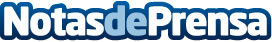 Icolandia adapta sus parques infantiles de interior a txokos y lonjas de ocioRecientemente ha finalizado dos instalaciones de este tipo en Bizkaia, en los municipios de Barakaldo y Etxebarri
Datos de contacto:SpbNota de prensa publicada en: https://www.notasdeprensa.es/icolandia-adapta-sus-parques-infantiles-de Categorias: País Vasco Entretenimiento Ocio para niños http://www.notasdeprensa.es